Празднования «Дня Матери».«Помощники Федоры» Младшая группа 2021гЗвучит веселая музыка, дети заходят в залВедущий: Ноябрь шагает по дворамВ лучах прохлады, света.Сегодня праздник наших мам,И нам приятно это! На день мы начнём с весёлой песни «Ах, как хорошо»(Баян не играет, потому что перевязан верёвкой с загадками.  Дети отгадывают. )1. Всех важней она в загадке,
Хоть и в погребе жила:
Репку вытащить из грядки
Деду с бабкой помогла. (мышка)2.Ждали маму с молоком,
А пустили волка в дом.
Кто же были эти
Маленькие дети?  (семеро козлят)3. Как у Бабы у Яги нет совсем одной ноги,
Зато есть замечательный
Аппарат летательный. Какой? (ступа)4. И зайчонок, и волчица –
Все бегут к нему лечиться.(Айболит)5. В гости к бабушке пошла, пироги ей понесла.
Серый Волк за ней следил, обманул и проглотил.(Красная Шапочка)6.У Золушки с ножки свалилась случайно.
Была не простою она,  хрустальной. (Туфелька)7. Убежали от грязнули чашки, ложки и кастрюли.
Ищет их она, зовет и в дороге слезы льет. (Федора)Заходит Федора. Ой! Как тут чисто, красиво, детишки нарядные! Куда я попала?Вед. Ты, уважаемая Федора попала в детский сад, на праздник мам. Федора. Первый раз слышу о таком празднике. Вед. Послушай Федора, детки тебе расскажут об этом празднике1 ребёнок:На свете добрых слов живет немало,Но всех добрее и важней одно:Из двух слогов, простое слово «мама»И нет на свете слов дороже, чем оно.2 ребёнок:Много мам на белом свете,Всей душой их любят дети.Только мама есть одна,Всех дороже мне она.Кто она? Отвечу я: «Это мамочка – моя!»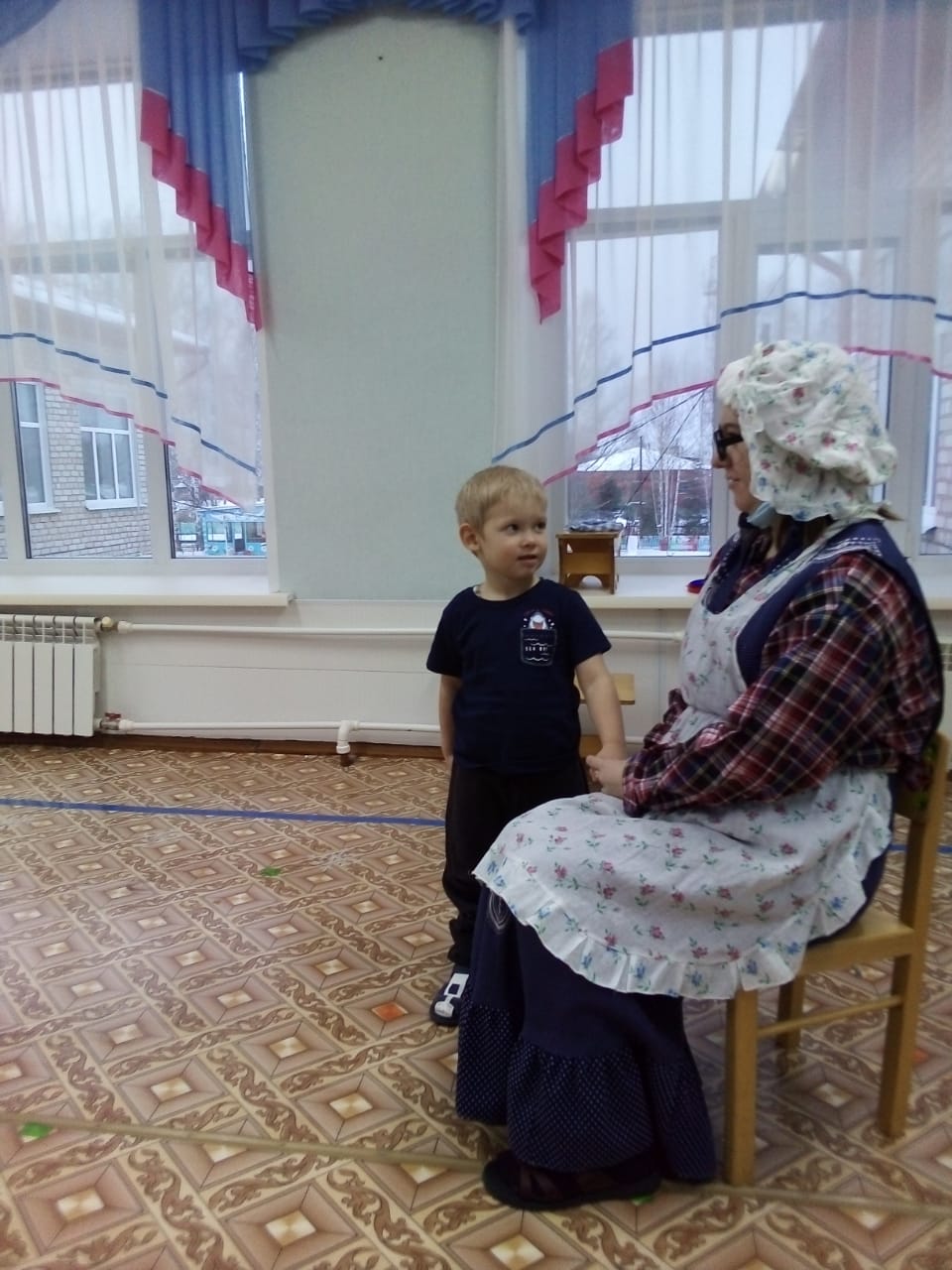 Клип. Зореньки краше (дети подпевают)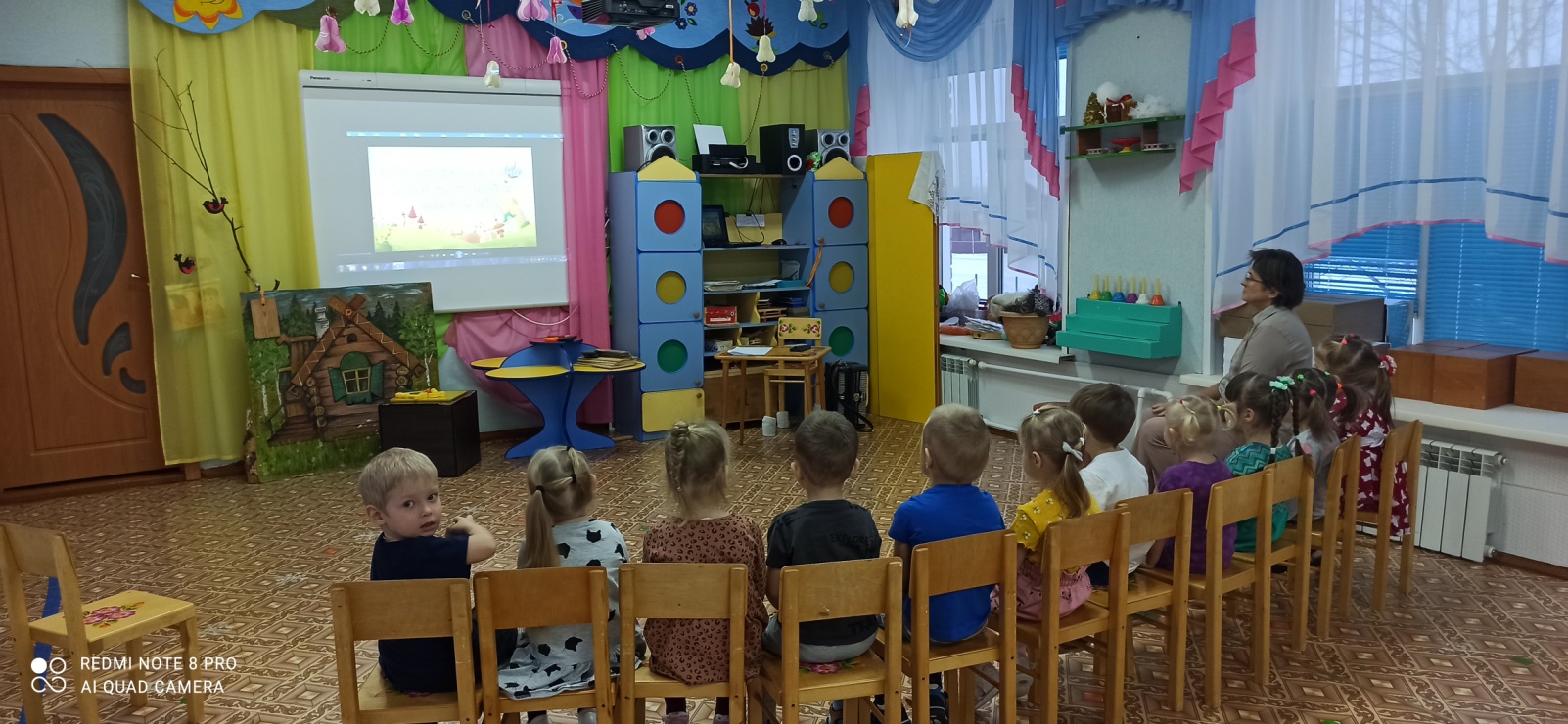 Федора: (оглядывается) А где ваши мамы, я их что-то не вижу? И что вы делаете?Вед. Мы учимся, как можно помочь мамам, а дома дети маме покажут, как они её любят.Федора: Если не возражаете, я посмотрю, как вы это делаете?Реб. Сегодня день хороший,      Сегодня праздник мам,      Хотим мы помогать любимым мамам-      А как, сейчас расскажем вам! Игра «Добрые дела дома»
Дети встают в круг и начинают под музыку передавать друг другу корзиночку. С окончанием музыки тот, у кого оказалась корзиночка, рассказывает, как он помогает маме дома.   (с веником или с тряпкой) 1.  Рано утром встану я,
    Наведу порядок.
    То – то будет от меня
   Мамочке подарок! (В колпаке или в фартуке) 2 Пирожки для всех пеку.
  Сыплю в чашку я муку.
  Тесто – ух! Тесто – ох!
  На столе переполох!
( с овощами)3 . Чищу овощи для щей.
Сколько нужно овощей?
Три картошки, две морковки,
Луку полторы головки! (с игрушкой) 4Уберу свои игрушки:
   Куклу, мишку и хлопушки,
   Подмету в столовой пол,
   Помогу накрыть на стол.(с подушкой) 5.А приляжет на диван,
  Я подушку ей подам.
  Плед на ноги положу,
  Тихо рядом посижу.(с тарелкой) 6.В кухне вымою посуду,
   А шуметь совсем не буду.
   Очень, очень я люблю
   Маму милую мою!Все вместеНужно маме помогать –
Все должны об этом знать.
Маме будет так приятно,
Разве это не понятно?Вед. Какие вы все молодцы! И у вас получится накрыть на стол?Игра «Накрой стол»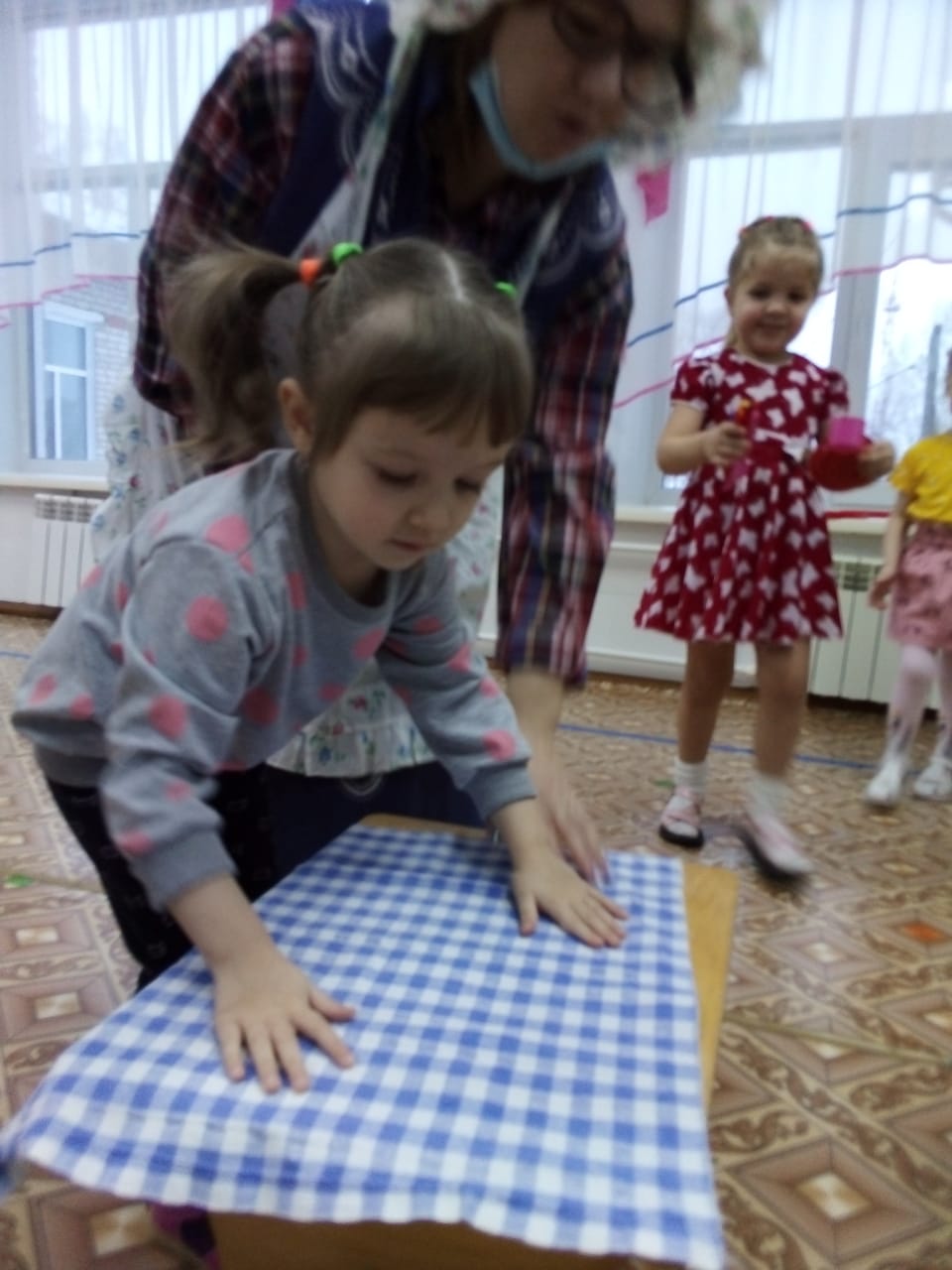 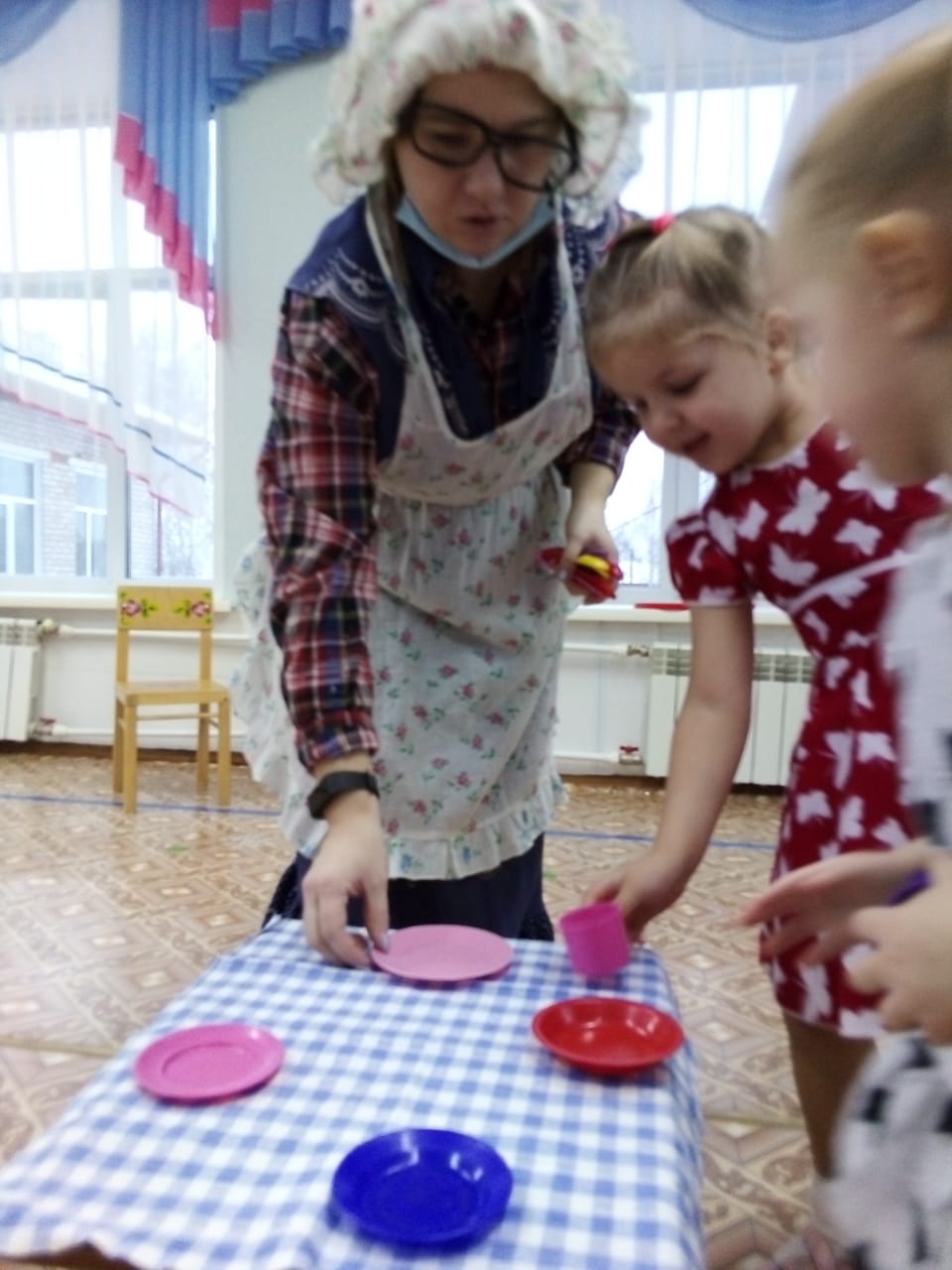 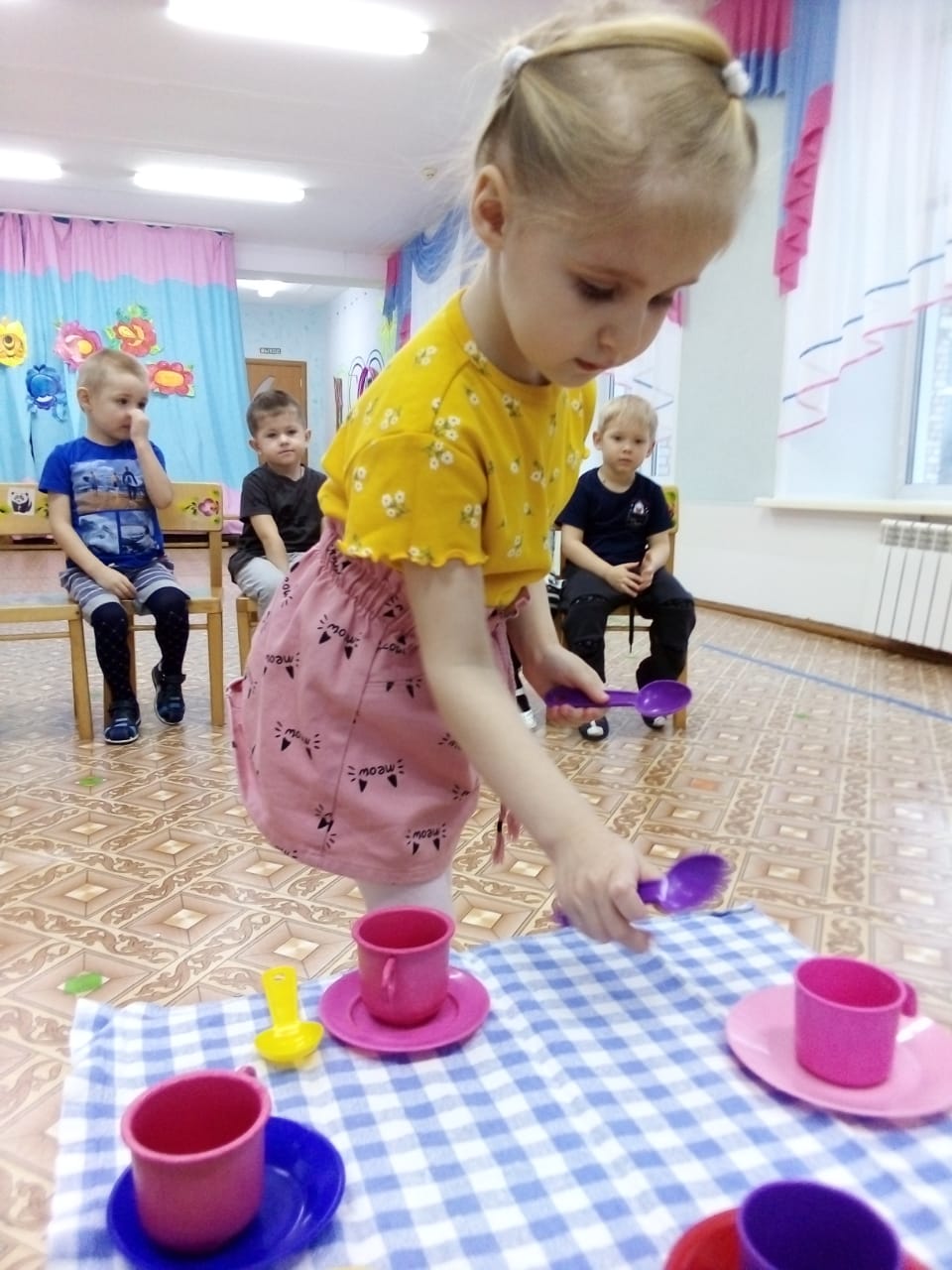 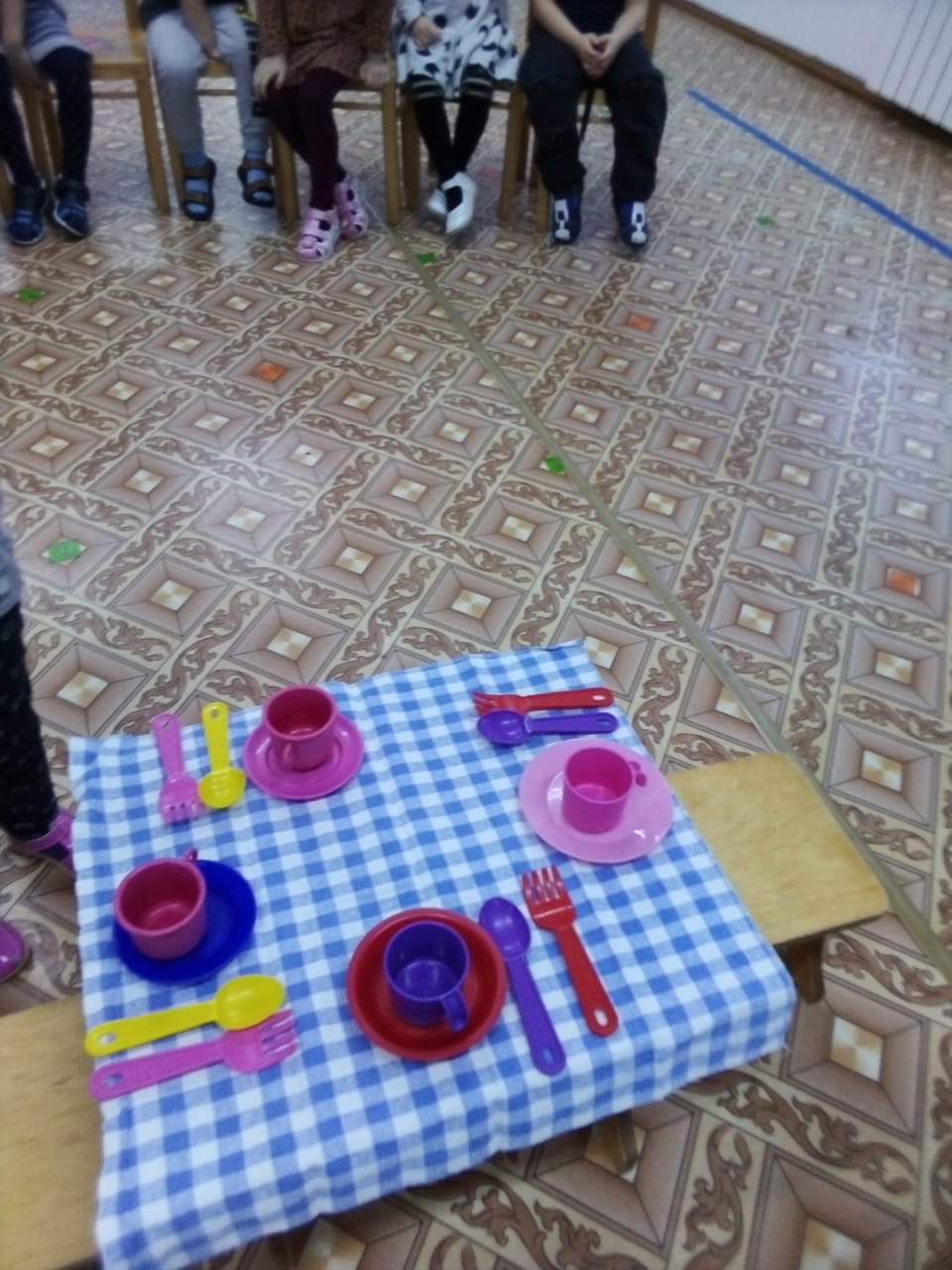 Вед. Молодцы, ребята, хорошо вы мамочке помогли.       Игра «Снежные комочки»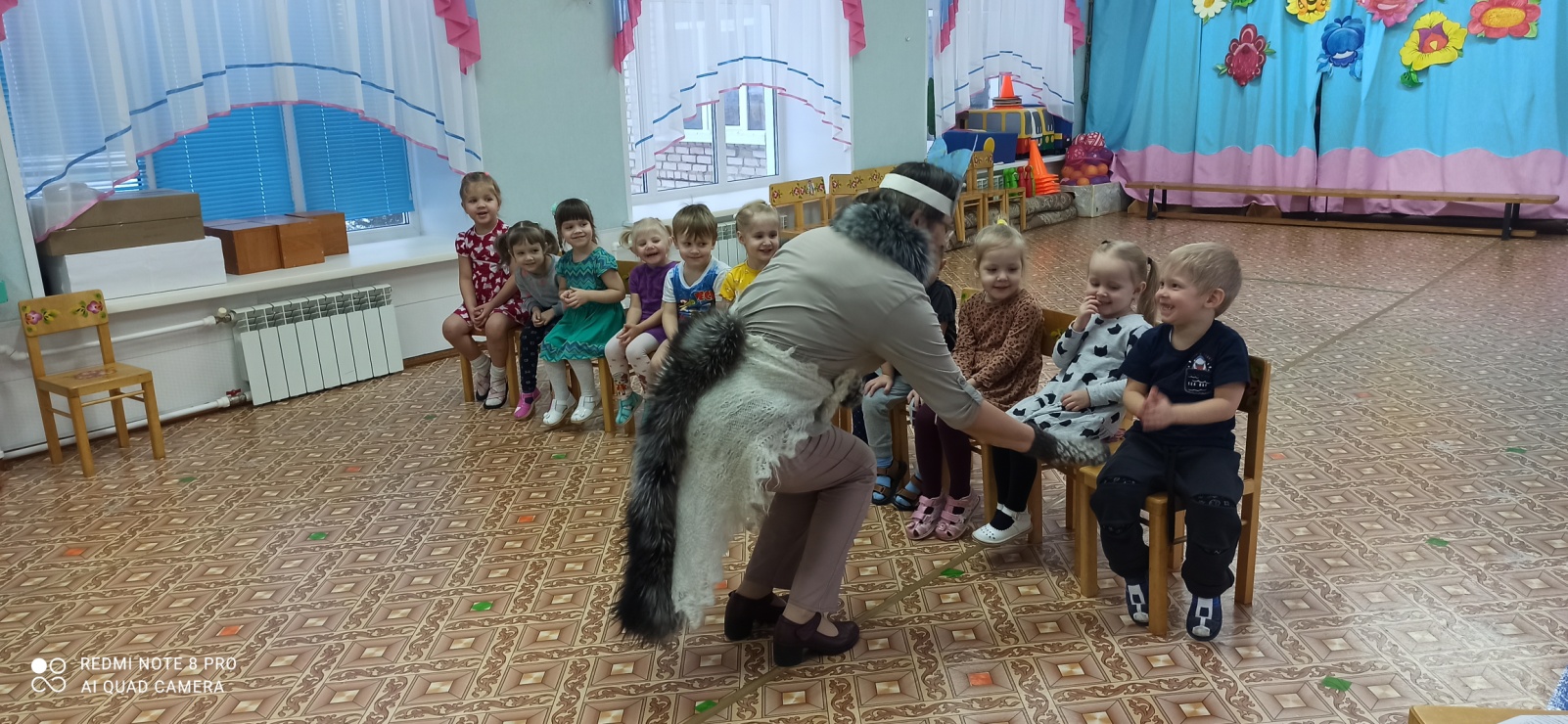 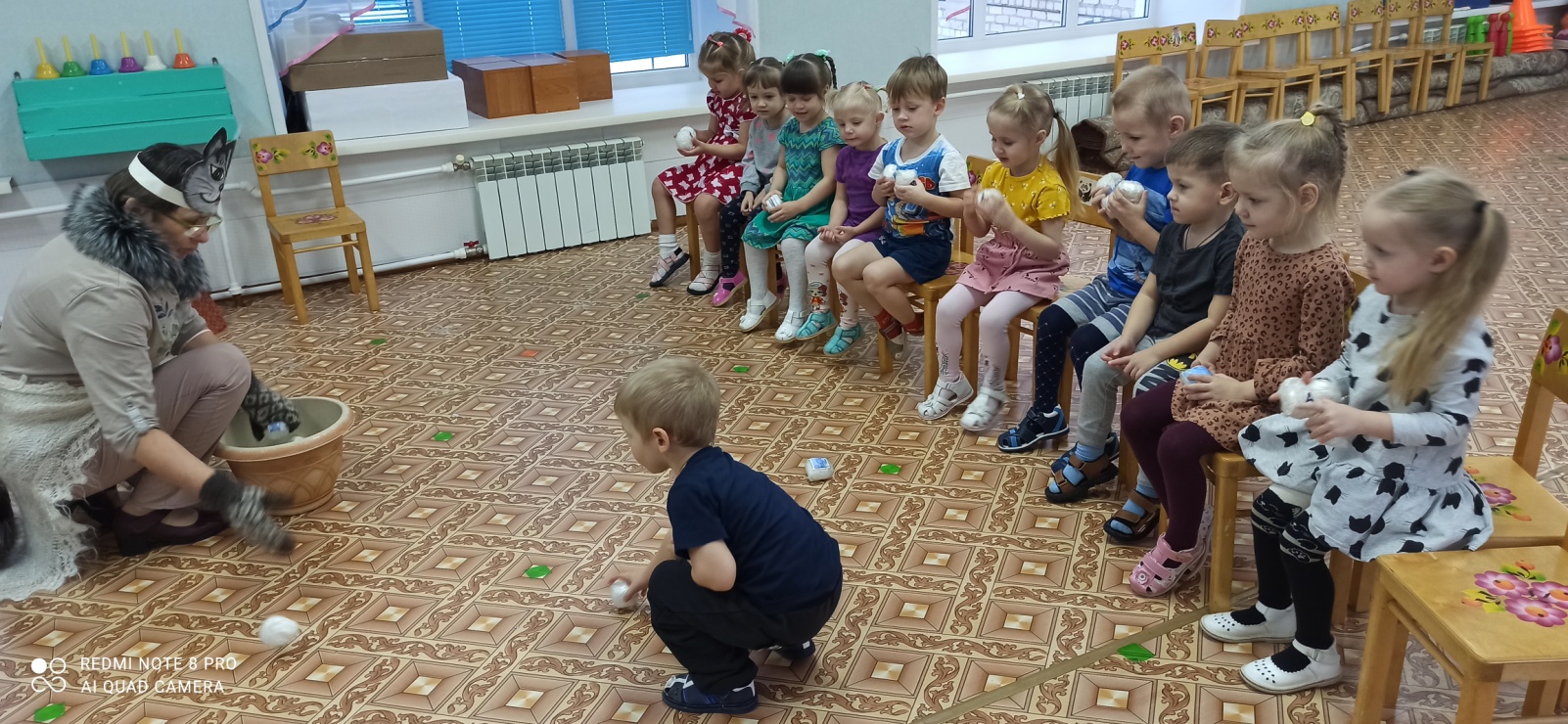 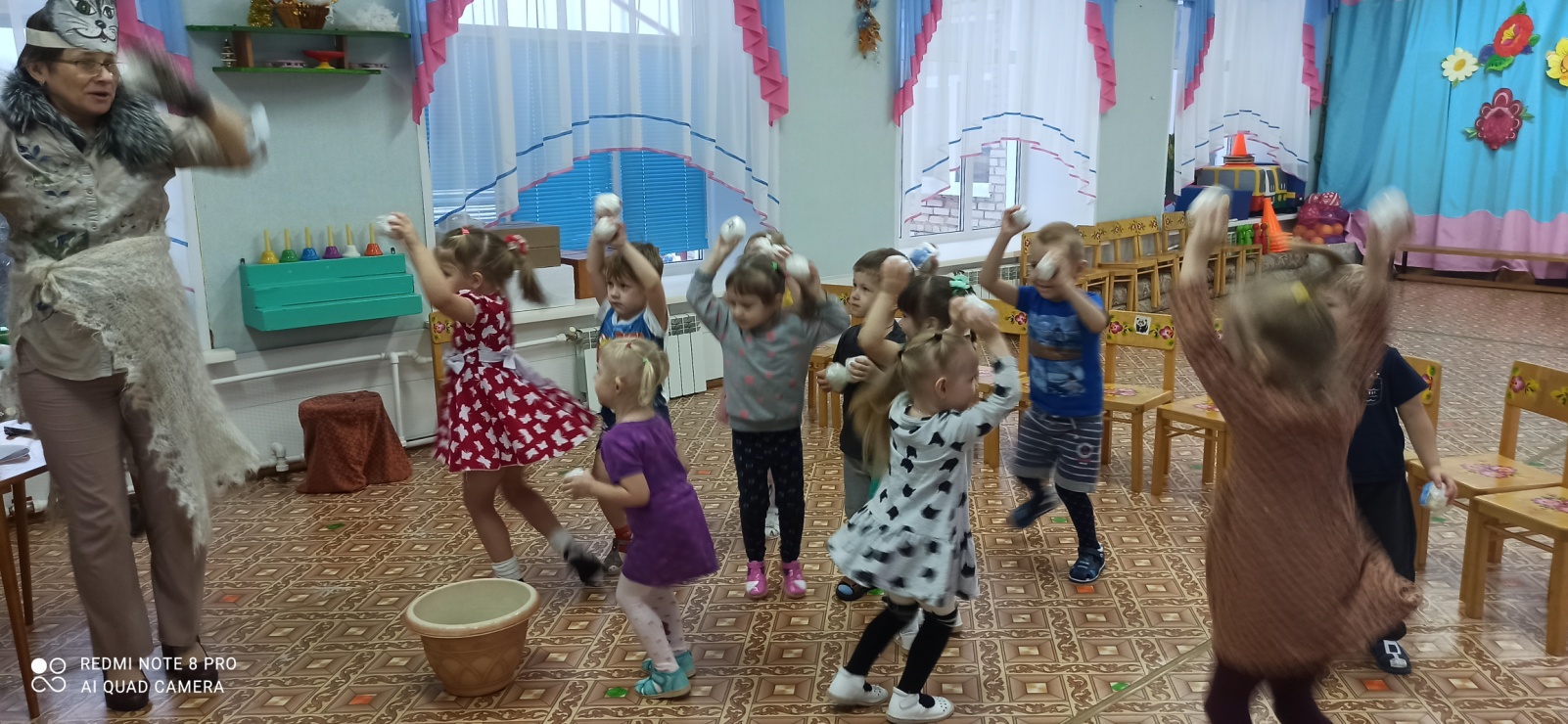 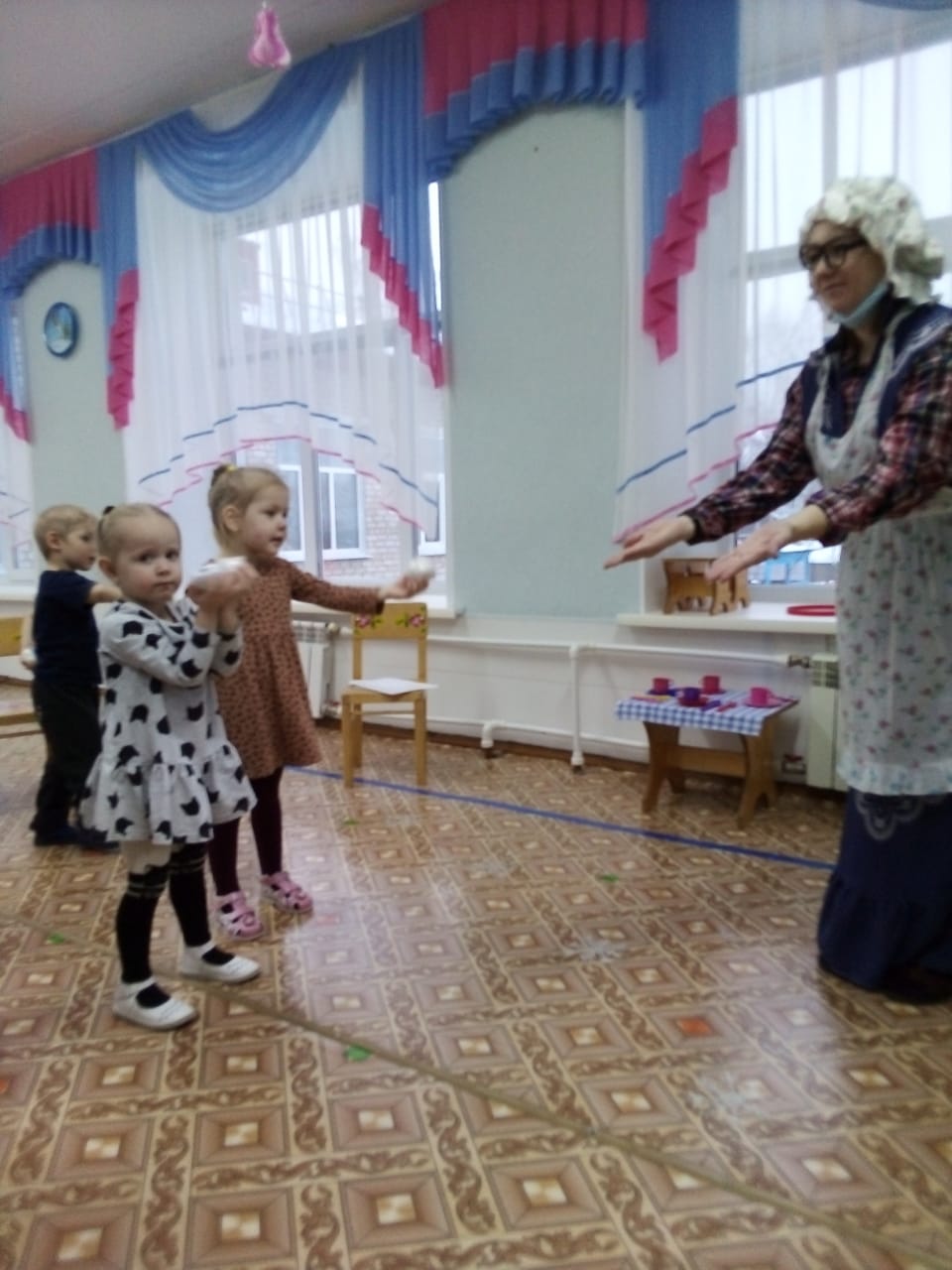 Воспитатель:
Мама - осень золотая,
Мама – самая родная.
Мама – это доброта.
Мама – выручит всегда!
Дети все вместе:
Мама –это небо! (руки вверх)
Мама – это свет! (показываем фонарики)
Мама –это счастье! (руки к груди)
Мамы лучше нет! (машем головой)
Мама – это сказка (большой палец Во)
Мама –это смех (улыбаемся)
Мама – это ласка! (гладим себя по голове)
Мамы любят всех! (шлём воздушный поцелуй)Песня «Спасибо»